Walker Psychology invites you to an upcoming seminar: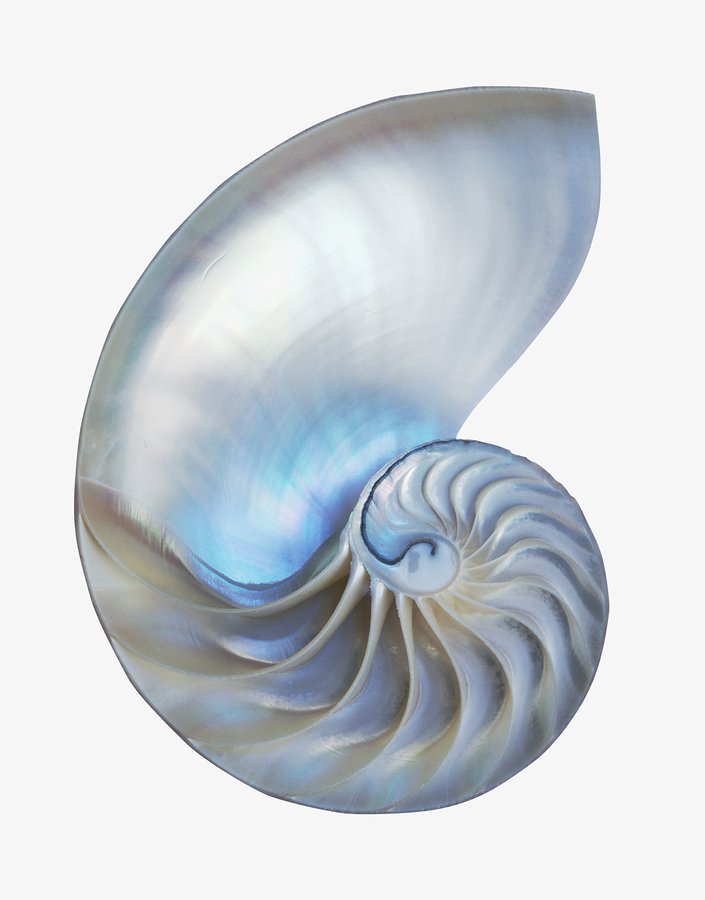 Beyond Stress Management:Burnout Prevention and Treatment 				Presented by Dr Louisa WalkerHow do we find peace-of-mind, balance and renewed enthusiasm for our career despite the daily challenges encountered in performing a demanding role in a high stress field?Many professionals struggle to maintain their energy, motivation and a positive outlook given the pace of change, the constant challenge and the high demands of caring for others and managing risk on a daily basis.This workshop offers both the theory and practice of “burnout prevention and treatment” including practical strategies from behavioural science, neuropsychology and innovative models designed to optimize performance.  You will learn skills that will make a significant difference no matter how challenging your workplace environment.The Beyond Stress Management: Burnout Prevention and Treatment seminar covers:What resilience is and what it isn’t.How to rediscover purpose and meaning in your work.Strategies to better manage challenge and change.The neuroscience of wellbeing and high motivation.Positive psychology, high performance and work satisfaction.How to build optimism and increased happiness no matter what.How to change your perspective and cultivate creativity.How to develop stress-hardy beliefs.Simple strategies to increase your happiness at work.Where:  Saint Columba Centre	40 Vermont Street	Ponsonby	AucklandDate:   Thursday 12 September 2019Time:   9:00am – 4.30pmMorning tea, lunch & afternoon tea includedCourse investment: $290 including GST If you have any enquiries, please feel free to call us on: 0800 448 909We look forward to seeing you there!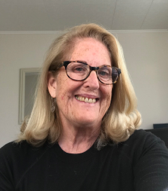 Please email your registration form to Grant Walker: grant.walker@qpr.org.nz   